	Den norske kirke 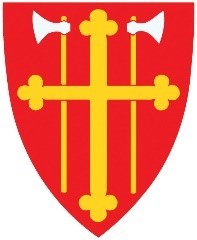 Indre Østfold kirkelige fellesråd INNKALLING TIL MØTE IINDRE ØSTFOLD KIRKELIGE FELLESRÅDTid: 	26.01.2023 klokka 18Sted: 	Møterommet på Bøndenes Hus, AskimInnkalte: Bjørn Solberg (leder/Eidsberg,) Ellen Løchen Børresen (nestleder/Trøgstad,) Jan Semb Mathiesen (Hobøl,) Thor Hals (Askim,) Sigmund Lereim (Spydeberg,) Øivind Reymert (kommunal repr.), prost Gunnar Øvstegård.Fra administrasjonen: kirkeverge Gunnlaug Brenne.Meldt forfall: prost Gunnar Øvstegård. Sokneprest i Askim, Magne Thorbjørnsen møter. Vara innkalles ved behov. Vær vennlig å gi rask beskjed dersom du må melde forfall til møtet. SaklisteSak 01/23	Godkjenning av innkalling og sakliste.Forslag til vedtak:	Innkalling og sakliste godkjennes med eventuelle tilleggssaker.
Sak 02/23	Godkjenning av protokoll fra forrige møte, 14.12.2022Forslag til vedtak:	Protokollen godkjennes.Sak 03/23	Orienteringer.Orientering fra prosten, kirkevergen og FR-leder om aktuelle saker.Kirkevergen: Kort om hvordan regnskapet for 2022 ser ut pr. 20.01.2023.Prosten:Leder i fellesrådet: Forslag til vedtak:	Tas til orientering.
Sak 04/23	Driftsbudsjett og økonomiplan 2023-2026Se vedlagte saksdokumenter. Forslag til vedtak FR-sak 04/23:IØKF vedtar driftsbudsjett 2023 slik det foreligger i vedlegg 2 «Økonomisk oversikt drift.»IØKF vedtar investeringsbudsjett 2023 slik det foreligger i vedlegg 4 «Økonomisk oversikt investering»  Prisliste/avgifter IØKF 2023 vedtas slik de foreligger i vedlegg 5. Økonomiplan 2023-2026 vedtas slik det foreligger i vedlegg 6. Det gis myndighet til kirkevergen til å foreta omdisponeringer innenfor vedtatt ramme i budsjettet. Sak 05/23	Klagesak ang navnepåføring på gravminneSaken er under saksbehandling og vil bli ettersendt. Vel møtt! For fellesrådet;Bjørn Solberg (sign.) 					Gunnlaug BrenneLeder i IØKF						Kirkeverge/daglig leder IØKF